18.11.2019г. на отделении «ОиПП» проведён классный час в группах 204, 304.Тема классного часа: «Международный День отказа от курения».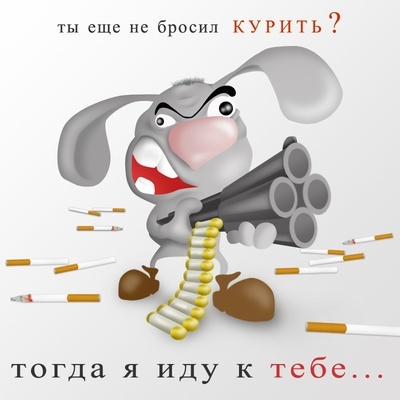 Ежегодно в третий четверг ноября в большинстве стран мира отмечается Международный день отказа от курения. Он был установлен Американским онкологическим обществом в 1977 году. Цель: Международного дня отказа от курения :способствовать снижению распространенности табачной зависимости, вовлечение в борьбу против курения всех слоев населения и врачей всех специальностей,  профилактика  табакокурения,  информирование общества о пагубном воздействии табака на здоровье. 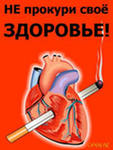 По данным Всемирной организации здравоохранения: 

— в мире 90% смертей от рака легких, 75% — от хронического бронхита и 25% — от ишемической болезни сердца обусловлены курением; 

— каждые десять секунд на планете умирает один заядлый курильщик (к 2020 году этот уровень может повыситься до одного человека за три секунды); 

— в России курит минимум каждая десятая женщина, а среди старшеклассников и студентов - 53% юношей и 28% девушек; 

— заядлыми курильщиками сегодня можно назвать 50-60% российских мужчин (среди некоторых категорий граждан эта цифра достигает 95%). 

— курение и вызываемые им заболевания ежегодно становятся причиной смерти не менее чем миллиона граждан России.Данное мероприятие проведено   библиотекарем Коваленко Л.Н. Во время проведения классного часа  использовались такие методы как: показ презентации.